Муниципальное бюджетное  общеобразовательное учреждение "Основная общеобразовательная школа с. Большой Содом Базарно-Карабулакского муниципального района Саратовской области" 412610, Саратовская область,                                                                                                                                                                 ( 8(49591)62-135Б.Карабулакский район,с.Б.Содом, ул.Молодежная, д.2 				ПРИКАЗ«2»  сентября 2021г.                           №55                          с.Большой СодомО создании школьного спортивного клуба «Олимпик» 	В соответствии с письмом Департамента государственной политики в сфере воспитания, дополнительного образования и детского отдыха Министерства просвещения России от 28.09.2021 № 06-1400, в целях активизации физкультурно-спортивной работы в школе, развития детско- юношеского спорта и приобщения обучающихся к систематическим занятиям физической культурой и спортом, в целях вовлечения обучающихся в занятия физической культурой и спортом, развития и популяризации школьного спорта  ПРИКАЗЫВАЮ:1 Создать школьный спортивной клуб  «Олимпик».2 Назначить Колесникова Илью Сергеевича, учителя физической культуры,руководителем школьного спортивного клуба.3 Сформировать рабочую группу по организации деятельностишкольного спортивного клуба в составе:Колесников Илья Сергеевич, учителя физической культуры и ОБЖ;Хрипунова Ольга Васильевна, зам.директора по ВР, учитель технологии;Бурмистрова Наталья Алексеевна, учитель начальных классов;Якушова Надежда Николаевна, представитель родительской общественности (по согласованию);Логинова Мария, обучающаяся    9  класса;Ковалев Артем, обучающийся    8    класса;Зеленкин Егор, обучающийся  6  класса.4 Назначить Колесникова И.С.. руководителем группы по организациидеятельности школьного спортивного клуба.5.      Колесникову И.С., руководителю группы:5.1.Организовать и провести с обучающимися, педагогами,родителями (законными представителями) разъяснительную работу онеобходимости создания школьного спортивного клуба, его целях изадачах;5.2. Обеспечить координацию и взаимодействие между членамирабочей группы по организации работы школьного спортивного клуба.6.  Утвердить документы, определяющие деятельность школьногоспортивного клуба:6.1. Положение о школьном спортивном клубе МБОУ «ООШ с.Большой Содом».6.2. План работы школьного спортивного клуба МБОУ «ООШ с.Большой Содом»на 2021-2022 учебный год. 6.3. Мероприятия на 2021-2022 учебный год по внедрению Всероссийского физкультурно – спортивного комплекса  «Готов к труду и обороне» 6.4. План спортивно-массовых и физкультурно-спортивныхмероприятий на 2021 - 2022 учебный год. 6.5. Разработать должностную инструкцию руководителя ШСК.7.  Контроль исполнения приказа оставляю за собой.Директор МБОУ «ООШ с.Большой Содом»                       Е.А.Разделкина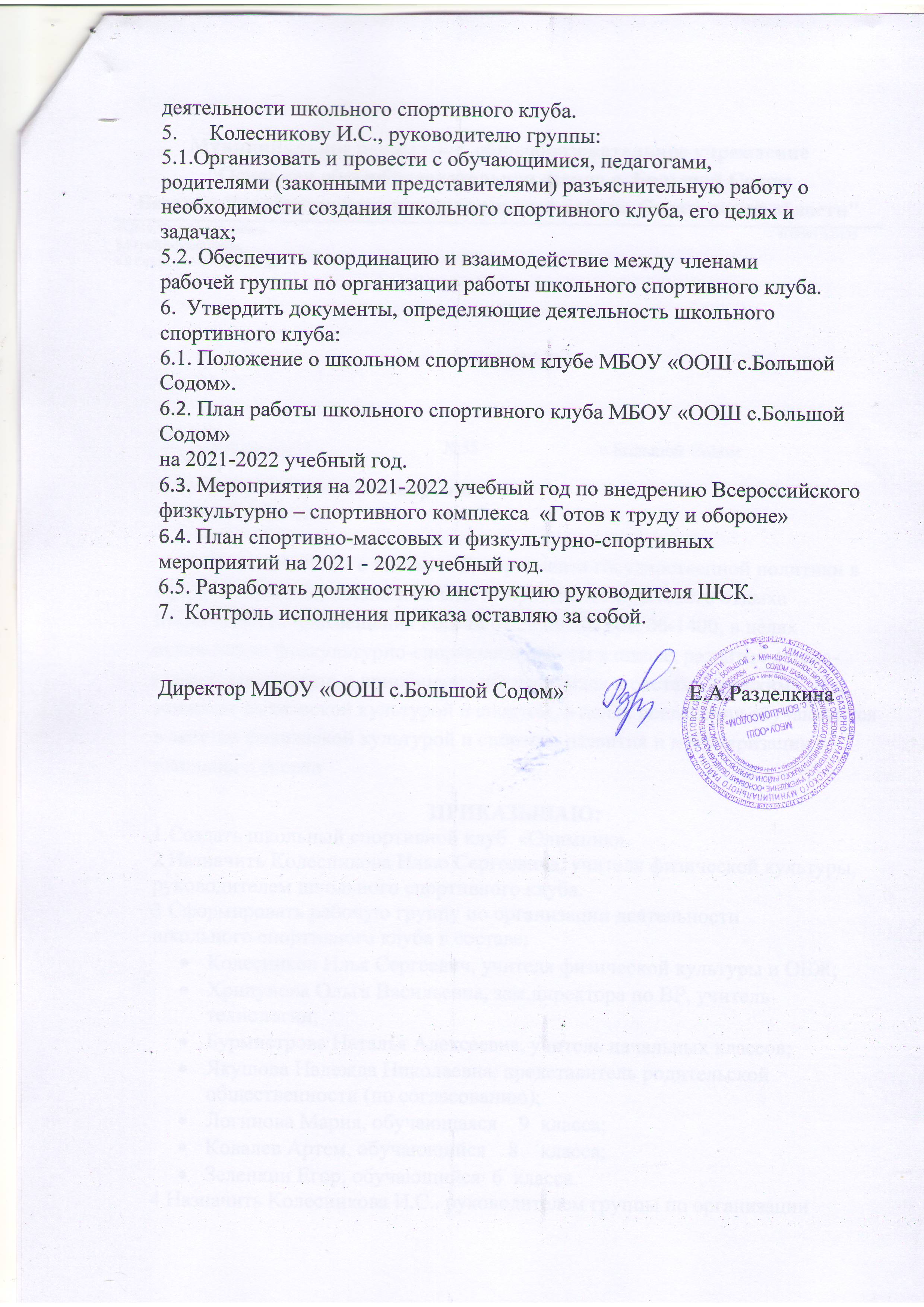 